О внесении изменений в решение Совета сельского поселения Еремеевский сельсовет муниципального района Чишминский район от 20.02.2017 г.  № 8  «Об утверждении ставок арендной платы в процентах от кадастровой стоимости земельного участка за земли, находящиеся в собственности сельского поселения Еремеевский сельсовет муниципального района Чишминский район Республики Башкортостан»       Руководствуясь Постановлением Правительства Республики Башкортостан от 14.02.2017 г. № 52 «О внесении изменений в Постановление Правительства Республики Башкортостан от 22 декабря 2009 года № 480 «Об определении размера арендной платы за земли, находящиеся в государственной собственности Республики Башкортостан, и земли, государственная собственность на которые не разграничена»   Совет сельского поселения Еремеевский сельсовет муниципального района Чишминский район Республики Башкортостан решил: 1. Внести в решение Совета сельского поселения Еремеевский сельсовет муниципального района Чишминский район от 20.02.2017 г.                     № 8 «Об утверждении ставок арендной платы в процентах от кадастровой стоимости земельного участка за земли, находящиеся в собственности сельского поселения Еремеевский сельсовет муниципального района Чишминский район Республики Башкортостан» следующие изменения:        п.6.2 Приложения изложить в следующей редакции:земельные  участки,  предназначенные  для  размещения автостанций, автовокзалова)  в пределах границ населенных пунктов     11,68%,                      б) за пределами границ населенных пунктов 11,68 %   2. Обнародовать данное решение в здании администрации сельского поселения по адресу: Республика Башкортостан, Чишминский район, с. Еремеево, ул. Центральная, д. 18 и разместить на официальном сайте администрации сельского поселения Еремеевский сельсовет муниципального района Чишминский район Республики Башкортостан.      3. Настоящее Решение вступает в силу с момента его подписания.      4. Контроль за исполнением настоящего Решения оставляю за собой.Глава сельского поселения                                                    Х.Ш. Исмагилов.БаШКортостан РеспубликАҺыШишмӘ районыМУНИЦИПАЛЬ РАЙОНЫныҢӢӘРМИ АУЫЛ СОВЕТЫауыл биЛӘмӘҺе СОВЕТЫ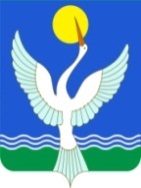 СОВЕТ СЕЛЬСКОГО ПОСЕЛЕНИЯЕРЕМЕЕВСКИЙ сельсоветМУНИЦИПАЛЬНОГО РАЙОНАЧишминскИЙ районРЕСПУБЛИКИ БАШКОРТОСТАНКАРАР «15»  июнь  2017 й.№12РЕШЕНИЕ «15»  июня 2017 г.